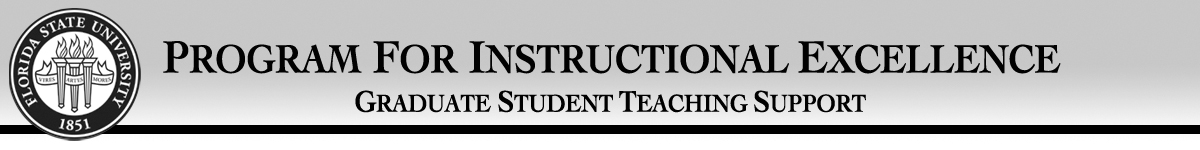 Name:Course:Semester:Semester:Improvement ObjectivesActivities- Plan of ActionDate to be completedReflection/Evaluation1.1.2.3.2.1.2.3.3.1.2.3.